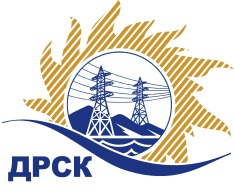 Акционерное Общество«Дальневосточная распределительная сетевая  компания»Уведомление № 6 о внесение изменений в Извещение и Документацию о закупке № 479/УТПиР  г. Благовещенск                                                                               09.06.2017Организатор (Заказчик) – АО «Дальневосточная распределительная сетевая компания» (далее – АО «ДРСК») (Почтовый адрес: 675000, Амурская обл., г. Благовещенск, ул. Шевченко, 28, тел. 8 (4162) 397-307)	Заказчик: АО «Дальневосточная распределительная сетевая компания» (далее – АО «ДРСК») (Почтовый адрес: 675000, Амурская обл., г. Благовещенск, ул. Шевченко, 28, тел. 8 (4162) 397-307).  	Способ и предмет закупки: открытый электронный запрос предложений: «Оснащение дуговыми защитами, филиал ХЭС».	Извещение опубликованного на сайте в информационно-телекоммуникационной сети «Интернет» www.zakupki.gov.ru (далее - «официальный сайт») от 04.05.2017 закупка №31705087070Изменения внесены:В Извещение: 	Пункт 11. Срок предоставления Документации о закупке: с 04.05.2017 по 15.06.2017	Пункт 15. Сведения о дате начала, дате и времени окончания приема ценовых предложений, дате и времени окончания приема заявок, месте и порядке их представления Участниками: Дата начала подачи заявок на участие в закупке: «04» мая 2017 года.Дата окончания приема заявок  на участие в закупке: 14:00 часов местного (Благовещенского времени) 08:00 часов (Московского времени) «15»  июня 2017.	Пункт 17 Дата, время и место вскрытия конвертов с заявками на участие в закупке: 14:00 часов местного (Благовещенского) времени (08:00 часов Московского времени)   «16» июня  2017г. по адресу Единой электронной торговой площадки на Интернет-сайте https://rushydro.roseltorg.ru.	Пункт 18. Дата, время и место рассмотрения заявок: Предполагается, что рассмотрение заявок участников закупки будет осуществлено в срок до 17:00 часов местного (Благовещенского времени) «30» июня 2017. по адресу Организатора. Организатор вправе, при необходимости, изменить данный срок. Пункт 19. Дата, время и место подведения итогов закупки: Предполагается, что подведение итогов  закупки будет осуществлено в АО «ДРСК»  до 17:00 часов местного (Благовещенского времени) «14» июля 2017. по адресу Организатора Организатор вправе, при  необходимости, изменить данный срок.В Документацию о закупке: 	Пункт 4.2.15 Срок окончания приема заявок на участие в закупке: 14:00 часов местного (Благовещенского) времени (08:00 часа Московского времени) «15» июня 2017  года.	Пункт 4.2.16 Сроки предоставления участникам закупки разъяснений положений документации о закупке: Дата начала предоставления разъяснений: «04» мая 2017 г.  Дата окончания предоставления разъяснений: «15» июня 2017 г.	Пункт 4.2.17 Дата и время вскрытия конвертов с заявками на участие в закупке: 14:00 часов местного (Благовещенского) времени (08:00 часа Московского времени) «16» июня 2017  года.	Пункт 4.2.18 Дата, время и место рассмотрения заявок: Предполагается, что рассмотрение заявок будет осуществлено в срок до 17:00 (Благовещенского) времени до 17:00 часов местного (Благовещенского) времени «30» июня 2017 по адресу Организатора. Организатор вправе, при необходимости, изменить данный срок	Пункт 4.2.19 Дата, время и место подведения итогов закупки: Предполагается, что подведение итогов  запроса предложений будет осуществлено в срок до 17:00 часов местного (Благовещенского) времени  «14»  июля 2017 по адресу 675000, Благовещенск, ул. Шевченко, 28. Организатор вправе, при необходимости, изменить данный срокВсе остальные условия Извещения и Документации о закупке остаются без изменения.Зам. председателя Закупочной комиссии АО «ДРСК» 2 уровня                                                  		С.А. КоржовИгнатова Т.А.(416-2) 397-307ignatova-ta@drsk.ru 